       ҠАРАР                                                                                         РЕШЕНИЕ«28» май  2021-й                               № 103/24                           «28» мая 2021г      Об уточнении сведений о кадастровых номерах объектов адресации, содержащихся в Государственном адресном реестре, находящихся на территории сельского поселения Сандугачевский сельсовет Янаульского муниципального района Республики Башкортостан       В соответствии с Федеральным законом от 06.10.2003 №131-ФЗ "Об общих принципах организации местного самоуправления в Российской Федерации", Федеральным законом от 28.12.2013 №443-ФЗ "О федеральной информационной адресной системе и о внесении изменений в Федеральный закон "Об общих принципах организации местного самоуправления в Российской Федерации", Совет   сельского поселения Сандугачевский  сельсовет муниципального района Янаульский район Республики Башкортостан РЕШИЛ:Глава сельского поселения                                                                 Т.Ш. КуснияровБАШҠОРТОСТАН РЕСПУБЛИКАҺЫЯҢАУЫЛ  РАЙОНЫ МУНИЦИПАЛЬ РАЙОНЫНЫҢҺАНДУFАС  АУЫЛ СОВЕТЫ АУЫЛ БИЛӘМӘҺЕСОВЕТЫ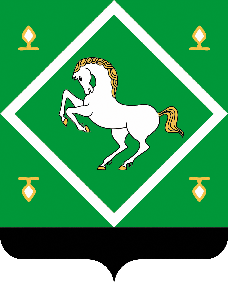 СОВЕТсельского поселения сандугачевский сельсовет МУНИЦИПАЛЬНОГО  районаЯНАУЛЬСКИЙ РАЙОН РеспубликИ Башкортостан Уточняемый кадастровый номер (как есть в ГАР)Уточненный кадастровый номер (как должно быть в ГАР)Адрес объекта адресации02:54:150202:10402:54:150202:146Российская Федерация, Республика Башкортостан, Янаульский муниципальный район, Сельское поселение Сандугачевский сельсовет, деревня Норканово,  улица Центральная, дом 4